КАКО ДА СЕ САЧУВАМО ИСКУШЕЊА ЖЕНА?مواجهة فتنة النساء>Српски – Serbian – <صربي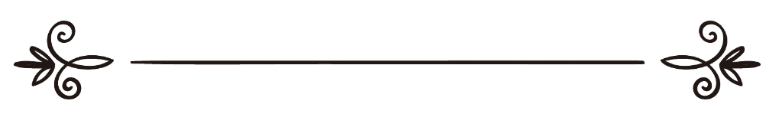 Мухаммед ибн Салих Ел-Мунеџидwww.islamqa.infoالشيخ محمد بن صالح المنجدПревод: Љубица ЈовановићРецензија: Амра Дацић ترجمة: ليوبيتسا يوفانوفيتسمراجعة: عمرة داتسيتشКако да се сачувамо искушења жена?Питање: Прочитао сам речи Божијег Посланика, нека су Божији благослов и мир над њим: "Нисам оставио веће искушење за мушкарце овог уммета (народа, муслимана) од жена." (Бележе Бухарија, 5096; Муслим, 2740)Моје питање је: Како ја могу да се спасим од овог искушења, када се свуда са тиме сусрећем - на улици, на ТВ-у, на интернету, на послу...?Одговор: Хвала припада Аллаху (Богу)!Бог је створио човека у свету испита и искушења, и учинио је Рај боравиштем Његових добрих робова и оних које Он воли, који су давали предност Његовом задовољству над својим, и који су више волели покорност Њему од телесних наслађивања. И учинио је Пакао боравиштем Својих робова који су Му били непокорни и који су давали предност својим жељама и страстима над Његовим задовољством. Узвишени Бог каже:Даћемо да такав Рај наследи онај од робова Наших који се буде греха клонио. (Кур'ан, Марија, 63) А ономе ко је од стајања пред Господаром својим стрепео и душу од прохтева уздржао Рај ће боравиште бити сигурно." (Кур'ан, Ен-Нази'ат, 40-41)А каже за становнике Пакла:А њих сменише зли потомци, који молитву напустише (тј. или нису клањали, или нису клањали како треба или нису клањали у прописаним временима) и за пожудама пођоше; они ће сигурно зло проћи. (Кур'ан, Марија, 59)Њима ће казна Пакао бити, зато што су неверници били и што су се ајетима (доказима) Мојим и посланицима Мојим ругали. (Кур'ан, Пећина, 106)Онда ће ономе који је обестан био и живот на овоме свету више волео Пакао пребивалиште постати сигурно. (Кур'ан, Ен-Нази'ат, 37-39)Тако да муслимани морају да се труде да обожавају Аллаха (Бога) и да се клоне онога што изазива Аллахову (Божију) срџбу, јер Узвишени Бог неће да допусти да пропадне награда онима који чине добра дела:Оне који се буду због Нас борили Ми ћемо, сигурно, путевима који Нама воде упутити; а Аллах је, заиста, на страни оних који добра дела чине! (Кур'ан, Паук, 69)Од искушења са којима смо искушани јесте искушење жена, као што је Посланик, нека су над њим Божији спас и мир, рекао: "Нисам оставио веће искушење за мушкарце овог уммета од жена." Сада ћемо да наведемо неке начине на које можемо да избегнемо ово искушење. Молимо Бога да поправи стање муслимана.Веровање у БогаВеровање у Бога и страх од Бога  пружају заштиту, и штите особу од чињења забрањених ствари и од слеђења прохтева и страсти. Ако верник постане свестан да га Бог увек види, и ако размисли о значењу Његових лепих имена и савршених својстава, као што су: да је Узвишени Бог Свезнајући, да је Онај Који све чује, да је Онај Који све види, да је Онај Који на све мотри, да је Онај који је свему сведок, да је Онај Који обрачун своди, да је Онај Који чува, и ако то уради бојаће се Бога и кад је сам и кад је у друштву, и на такав начин ће да заустави непокорност Богу, и смањиће јачину страсти које многе људе воде у чињење забрањених дела.
 Обарање погледа и избегавање гледања у забрањеноПоглед може да буде узрок лоших мисли у срцу, које воде у идеје а идеје воде у страсти, а онда вољи и одлуци, и коначно без сумње у чињење забрањеног. Размисли о значењу овог одломка који спаја први корак према забрањеном и исход тога (то забрањено дело). Узвишени Бог каже:Реци верницима нека оборе погледе своје (од гледања у забрањене ствари) и нека воде бригу о стидним местима својим (од забрањених сексуланих радњи); то им је боље, јер Аллах, уистину, зна оно што они раде. "(Кур'ан, Светлост, 30)Коментатор Кур'ана Ибн Кесир каже: "Ово је наредба од Бога верницима, да оборе своје погледе и да не гледају у оно што им је забрањено и да гледају само у оно у што им је дозвољено да гледају. Ако се деси да особа ненамерно погледа у оно што је забрањено, требала би брзо да скрене поглед од тога."
 Одбијање лоших мислиЛоше мисли представљају претњу за срце. Ако се особа упусти у њих и не отера их одмах, оне ће прерасти у идеју, а онда у жељу и одлуку, што без сумње води у забрањено дело. Буди опрезан да се не упушташ у мисли које ти надолазе; оно што мораш да радиш јесте да их одбијаш и уклањаш добрим мислима. Третман је, дакле, да одбијаш ове лоше мисли и да се запослиш добрим мислима.Брак

Преноси се да је Абдулах ибн Месуд рекао: "Посланик, нека су Божији благослов и мир над њим, је рекао: 'О скупино младића, ко год од вас може да себи приушти да се ожени, нека то и  уради, а ко не може, нека пости, јер ће то да му буде  штит.'" (Бележи Бухарија, 5065)Пост за оне који себи не могу да приуште да се ожене 

Као што је наведено у претходном хадису (Посланиковом, мир над њим, цитату), у којем стоји: "А ко не може, нека пости, јер ће то да му буде штит."Учењак Ел-Куртуби каже: "Што мање особа једе, то су слабије његове страсти, а што су страсти слабије, то мање греха чини."Удаљавање од лошег друштваПосланик, нека су Божији благослов и мир над њим, је рекао: "Човек ће да следи пут свога присног пријатеља, па нека свако од вас погледа кога ће да узме за присног пријатеља." (Бележи Ебу Давуд, 8433) 
 Удаљавање од места на којима се налази то искушење

Очигледно је да живимо у друштву које је пуно искушења - све врсте медија, новине, флертовање на јавним местима, сателитски канали, интернет, итд. Тако да ти мораш да побегнеш од свега тога да би твоје придржавање за веру остало исправно.Не чините ваше куће гробовимаНека те твоја кућа напомиње на покорност, а не на грех. Ако је нека соба повезана са неким грехом нпр., због тога ће особа учестало да чини грех, јер сваки пут када уђе у ту собу сетиће се тог греха и биће искушан да га опет уради. Па треба да се направи да га његова соба и кућа подсећа на покорност Богу, па када уђе види Кур'ан који чита, и сети се своје ноћне молитве пред Богом, и редовних добровољних молитви које клања у соби. Чињење много добрих дела у кући ће у твојој глави да створи везу између куће и чињења добрих дела, тако да ћеш мање да мислиш на грех, и страсти ће да  се смање.Труди се да већину свог времена проводиш у покорности и обожавању БогаВреме је једно од великих благодати које је Бог подарио Својим робовима, али има много оних који га не искоришћавају. Преноси се од Ибн Аббаса, Бог био задовољан њиме, да је Посланик, нека су Божији благослов и мир над њим, рекао: "Две благодати које већина људи не искоришћава како треба су: здравље и слободно време." (Бележи Бухарија, 6412)Присећање на награду на Будућем свету

Посебно пригодно у овом контексту јесте присећање на Хурије (рајске лепотице) и на њихове особине, које је Бог припремио за оне који су стрпљиви и устрајни у удаљавају од греха. То може да помогне муслиману да се опходи са овим пролазним забрањеним задовољавањима која воде само у жаљење и губитак.Молимо Аллаха да нам помогне да се сачувамо искушења, и скривених и јавних. Нека је хвала Аллаху (Богу), Господару свих светова!Одговорио: Учењак Мухаммед б. Салих ел-МунеџџидИзвор: http://islamqa.info/ar/33651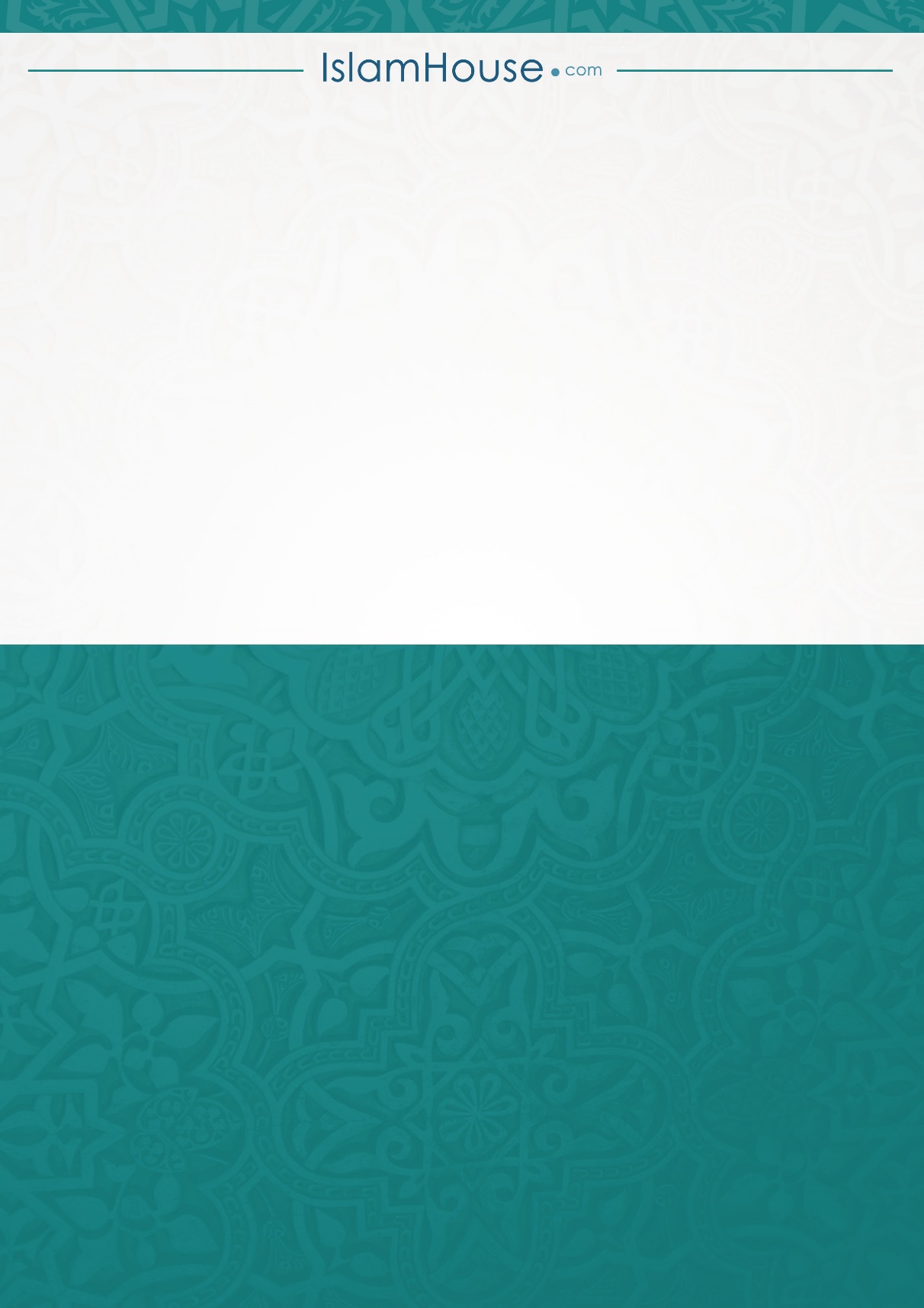 